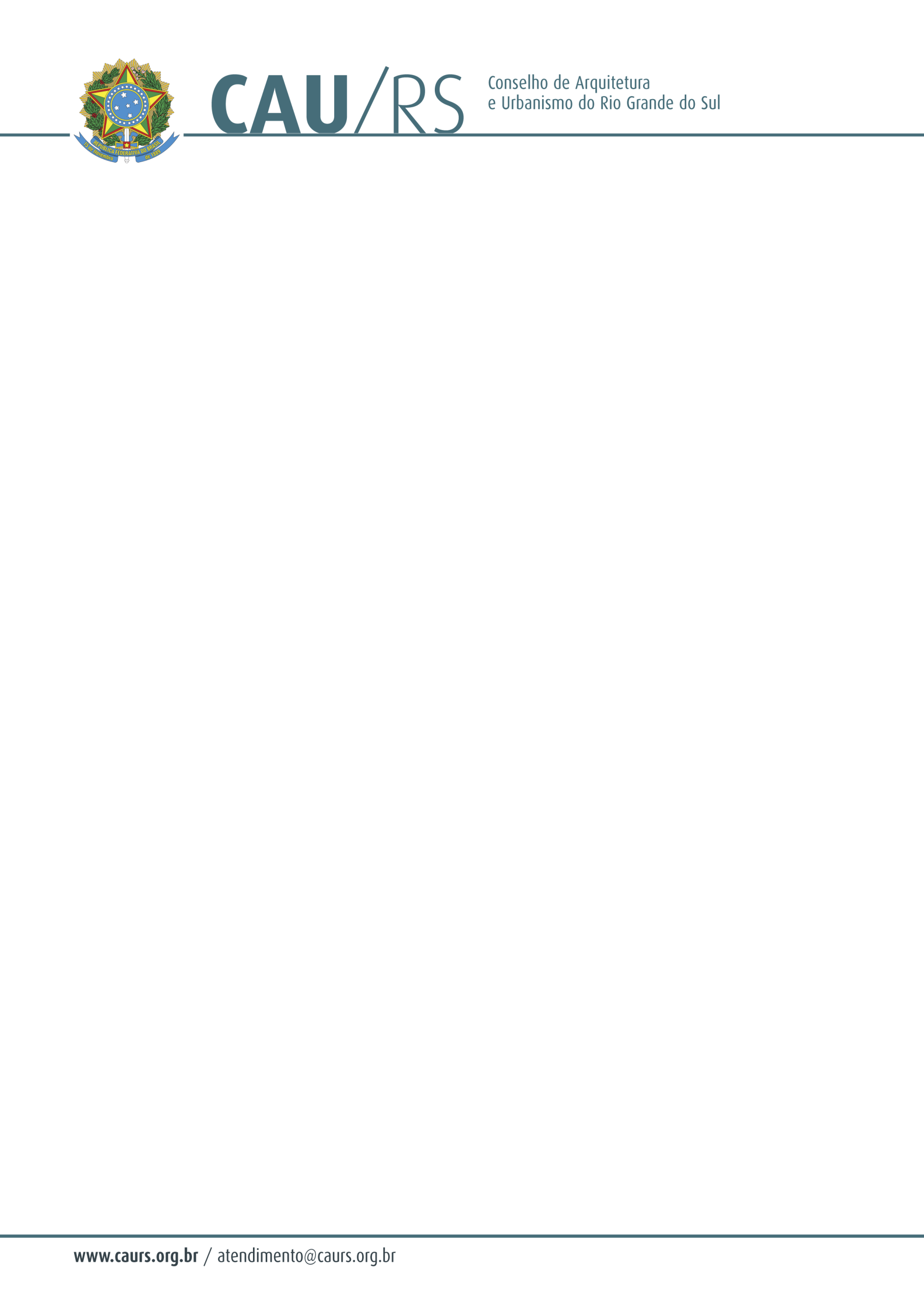 DELIBERAÇÃO DA COMISSÃO DE PLANEJAMENTO E FINANÇAS DO CAU/RS Nº 41/2013,DE 26 DE MARÇO DE 2013.Aprovou a aquisição de vacinas contra gripe para o CAU/RS.A Comissão de Planejamento e Finanças do Conselho de Arquitetura e Urbanismo do Rio Grande do Sul, no uso das suas atribuições legais, reuniu-se no dia 26 de março de 2013, analisou e aprovou o processo administrativo nº 076/2013, que trata da aquisição de vacinas contra gripe para o CAU/RS, pelo menor valor apresentado.Fausto Henrique SteffenCoordenador da Comissão de Planejamento e Finanças